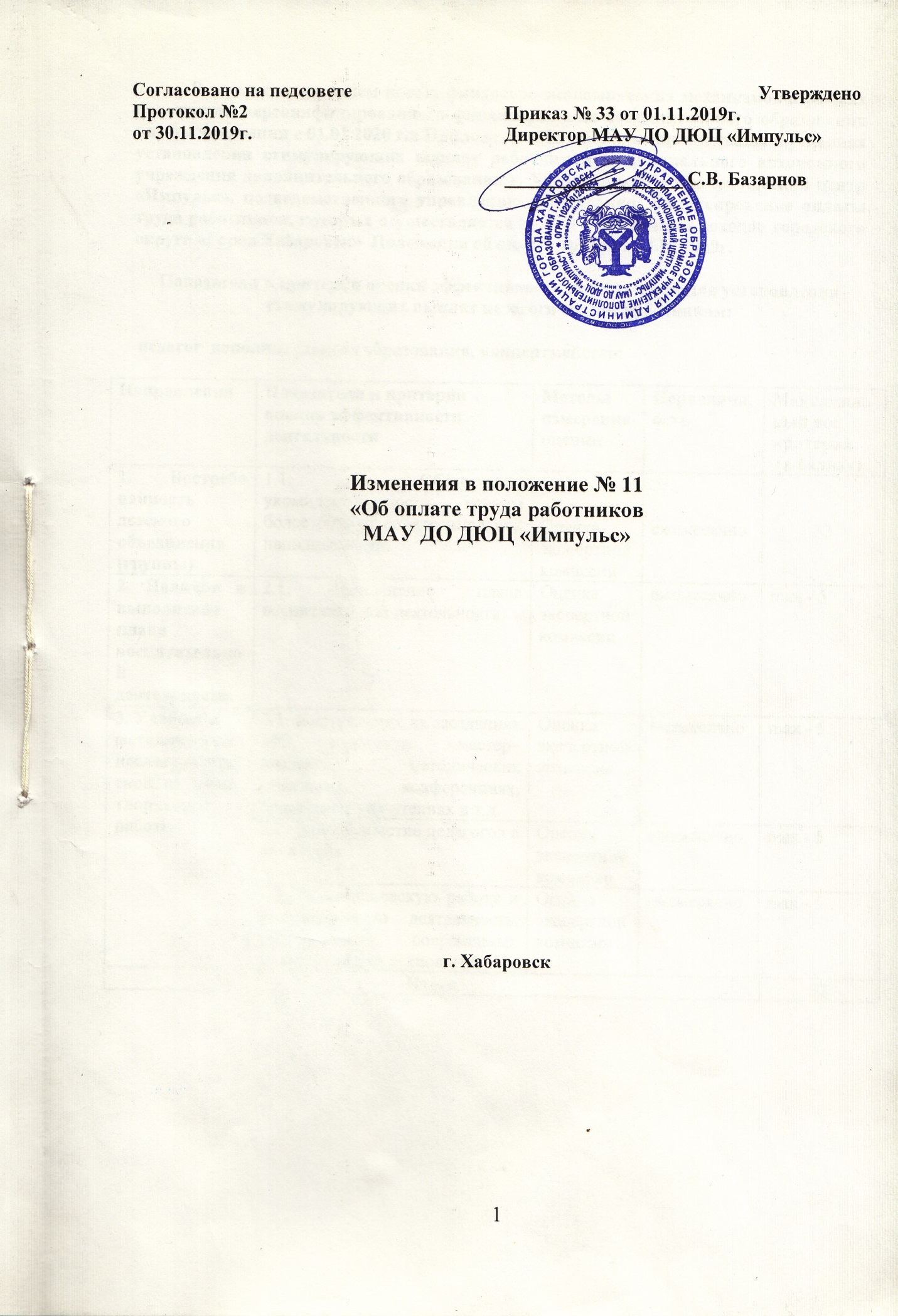 В связи с внедрением новых финансово-экономических механизмов в рамках реализации персонифицированного финансирования дополнительного образования  внести изменения с 01.01.2020 г.в Приложение №5  «Положение о порядке и условиях установления стимулирующих выплат работникам муниципального автономного учреждения дополнительного образования г. Хабаровска «Детско-юношеский центр «Импульс», подведомственного управлению образования, финансирование оплаты труда работников, которых осуществляется за счет собственных доходов городского округа «Город Хабаровск»  Положения об оплате труда от 23.10.2019г. Показатели и критерии оценки эффективности деятельности для установления стимулирующих выплат педагогическим работникам: педагог  дополнительного образования, концертмейстер:- педагог-организатор: - методист:- педагог-психолог:-мастер производственного обучения:Показатели выплаты ежемесячных стимулирующих надбавок работникам МАУ ДО ДЮЦ «Импульс:-Заместитель директора по учебно-воспитательной работе, заведующий отделом, заведующий студией:-Заместитель директора по административно-хозяйственной работе:-Заведующий библиотекой:Секретарь - руководителя:-Звукооператор:- Сторож - вахтер, сторож:-Рабочий по комплексному обслуживанию (дворник, плотник, уборщица, электрик), техник по обслуживанию компьютеров:_ Гардеробщик:-Заведующий костюмерной:-Швея:- Художник-оформитель:НаправленияПоказатели и критерии оценки эффективности деятельностиМетоды измерения оценкиПериодичностьМаксимальный вес критерия (в баллах)Максимальный вес критерия (в баллах)1. Востребо ванность детского объединения (группы)1.1. Обеспечение укомплектованности группы более 60% от ее максимальной наполняемости.1. Востребо ванность детского объединения (группы)1.1. Обеспечение укомплектованности группы более 60% от ее максимальной наполняемости.Оценкаэкспертнойкомиссииежемесячно32 32 2. Наличие и выполнение плана воспитательной деятельности.2.1. Выполнение плана воспитательной деятельности:Оценка экспертной комиссииежемесячноmax - 5max - 53. Участие в методической, исследовательской, научной, творческой работе.3.1. Выступления на заседаниях МО, педсоветах, мастер–классах, методических семинарах, конференциях, педагогических чтениях и т.д.Оценка экспертной комиссииежемесячноmax - 5max - 53. Участие в методической, исследовательской, научной, творческой работе.3.2. Личное участие педагогов в конкурсах.Оценка экспертной комиссииежемесячноmax - 5max - 53. Участие в методической, исследовательской, научной, творческой работе.3.3. За методическую работу и инновационную деятельность, использование современных педагогических технологийОценка экспертной комиссииежемесячноmax - 5max - 5ИтогоИтогоИтогоИтогоИтого52НаправленияПоказатели и критерии оценки эффективности деятельностиПоказатели и критерии оценки эффективности деятельностиМетоды измерения оценкиМетоды измерения оценкиПериодичностьМаксимальный вес критерия (в баллах)Максимальный вес критерия (в баллах)1.Высокий уровень организации и проведения воспитательных мероприятий и содержательного досуга учащихся в Центре и городе1.1.Количественные  показатели участия детей в мероприятиях - до 50 детей1.1.Количественные  показатели участия детей в мероприятиях - до 50 детейОценкаэкспертнойкомиссии	Оценкаэкспертнойкомиссии	ежемесячноmax – 8,из них:3max – 8,из них:31.Высокий уровень организации и проведения воспитательных мероприятий и содержательного досуга учащихся в Центре и городе1.1.Количественные  показатели участия детей в мероприятиях - до 50 детей1.1.Количественные  показатели участия детей в мероприятиях - до 50 детейОценкаэкспертнойкомиссии	Оценкаэкспертнойкомиссии	ежемесячно1.Высокий уровень организации и проведения воспитательных мероприятий и содержательного досуга учащихся в Центре и городе- свыше 50 детей. - свыше 50 детей. Оценкаэкспертнойкомиссии	Оценкаэкспертнойкомиссии	ежемесячно5 5 2.Информационная открытость. Сетевое сотрудничество в реализации воспитательной системы Центра и годового плана с социальными партнерами. 2.1.Cотрудничество детских коллективов с детскими, взрослыми объединениями, учреждениями образования, культуры, Домами Ветеранов, воинскими частями и др.2.1.Cотрудничество детских коллективов с детскими, взрослыми объединениями, учреждениями образования, культуры, Домами Ветеранов, воинскими частями и др.Оценкаэкспертной комиссииОценкаэкспертной комиссииежемесячно332.Информационная открытость. Сетевое сотрудничество в реализации воспитательной системы Центра и годового плана с социальными партнерами. 2.2.Организация работы на жилмассиве2.2.Организация работы на жилмассивеОценкаэкспертной комиссииОценкаэкспертной комиссииежемесячно443. Организация системы поддержки и включения детей в конкурсы, мероприятия, досуг.3.1.Разработка и реализация мероприятий по выявлению и развитию одаренных детей;3.1.Разработка и реализация мероприятий по выявлению и развитию одаренных детей;Оценкаэкспертной комиссииОценкаэкспертной комиссииежемесячно333. Организация системы поддержки и включения детей в конкурсы, мероприятия, досуг.3.2. Разработка и реализация тематических форм досуга для учащихся Центра3.2. Разработка и реализация тематических форм досуга для учащихся ЦентраОценкаэкспертной комиссииОценкаэкспертной комиссииежемесячно333. Организация системы поддержки и включения детей в конкурсы, мероприятия, досуг.3.2.1. с привлечением:3.2.1. с привлечением:Оценкаэкспертной комиссииОценкаэкспертной комиссииежемесячноmax + 5,из них:max + 5,из них:3. Организация системы поддержки и включения детей в конкурсы, мероприятия, досуг.- детей-инвалидов, детей с ограниченными возможностями здоровья;- детей-инвалидов, детей с ограниченными возможностями здоровья;Оценкаэкспертной комиссииОценкаэкспертной комиссииежемесячно+3+33. Организация системы поддержки и включения детей в конкурсы, мероприятия, досуг.- детей-мигрантов;- детей-мигрантов;Оценкаэкспертной комиссииОценкаэкспертной комиссииежемесячно+1+13. Организация системы поддержки и включения детей в конкурсы, мероприятия, досуг.- детей, стоящих на учете КДН, ПДН, ВШУ, требующие особого педагогического внимания.- детей, стоящих на учете КДН, ПДН, ВШУ, требующие особого педагогического внимания.Оценкаэкспертной комиссииОценкаэкспертной комиссииежемесячно+1+14.Участие в методической, исследовательской, научной, творческой работе.4.1. Выступления на заседаниях МО, педсоветах, мастер–классах, методических семинарах, конференциях, педагогических чтениях и т.д. Центровский уровень4.1. Выступления на заседаниях МО, педсоветах, мастер–классах, методических семинарах, конференциях, педагогических чтениях и т.д. Центровский уровеньОценка экспертной комиссииОценка экспертной комиссииежемесячноmax – 10,из них:1max – 10,из них:14.Участие в методической, исследовательской, научной, творческой работе.Окружной уровень	Окружной уровень	Оценка экспертной комиссииОценка экспертной комиссииежемесячно224.Участие в методической, исследовательской, научной, творческой работе.Городской уровень	Городской уровень	Оценка экспертной комиссииОценка экспертной комиссииежемесячно334.Участие в методической, исследовательской, научной, творческой работе.Краевой уровень и выше(региональный, всероссийский международный)Краевой уровень и выше(региональный, всероссийский международный)Оценка экспертной комиссииОценка экспертной комиссииежемесячно444.Участие в методической, исследовательской, научной, творческой работе.Баллы суммируются при участии в разных мероприятиях одного уровняБаллы суммируются при участии в разных мероприятиях одного уровняБаллы суммируются при участии в разных мероприятиях одного уровняБаллы суммируются при участии в разных мероприятиях одного уровняБаллы суммируются при участии в разных мероприятиях одного уровняБаллы суммируются при участии в разных мероприятиях одного уровняБаллы суммируются при участии в разных мероприятиях одного уровня4.Участие в методической, исследовательской, научной, творческой работе.4.2. Размещение информации  в СМИ, в том числе на сайте Центра Оценка экспертной комиссии  Оценка экспертной комиссии ежемесячноежемесячноежемесячно224.Участие в методической, исследовательской, научной, творческой работе.4.3.Обновление банка учебно-дидактических и информационно-методических материалов для обеспечения воспитательного  процесса.Оценка экспертной комиссииОценка экспертной комиссииежемесячноежемесячноежемесячно224.Участие в методической, исследовательской, научной, творческой работе.4.4.Личное участие педагогов в конкурсах. Оценка экспертной комиссии  Оценка экспертной комиссии ежемесячноежемесячноежемесячноmax – 7,из них:3max – 7,из них:34.Участие в методической, исследовательской, научной, творческой работе.Окружной, городской уровень Оценка экспертной комиссии  Оценка экспертной комиссии ежемесячноежемесячноежемесячноmax – 7,из них:3max – 7,из них:34.Участие в методической, исследовательской, научной, творческой работе.Краевой уровень	и выше (региональный, всероссийский международный)	 Оценка экспертной комиссии  Оценка экспертной комиссии ежемесячноежемесячноежемесячно444.Участие в методической, исследовательской, научной, творческой работе.За призовые места в нескольких конкурсах одного или нескольких уровней может выплачиваться премия.За призовые места в нескольких конкурсах одного или нескольких уровней может выплачиваться премия.За призовые места в нескольких конкурсах одного или нескольких уровней может выплачиваться премия.За призовые места в нескольких конкурсах одного или нескольких уровней может выплачиваться премия.За призовые места в нескольких конкурсах одного или нескольких уровней может выплачиваться премия.За призовые места в нескольких конкурсах одного или нескольких уровней может выплачиваться премия.За призовые места в нескольких конкурсах одного или нескольких уровней может выплачиваться премия.За призовые места в нескольких конкурсах одного или нескольких уровней может выплачиваться премия.4.Участие в методической, исследовательской, научной, творческой работе.4.5.За инновационную деятельность, использование современных педагогических технологийОценкаэкспертнойкомиссииОценкаэкспертнойкомиссииежемесячноежемесячноежемесячно55Итого:Итого:Итого:Итого:Итого:Итого:Итого:        52        52НаправленияПоказатели и критерии оценки эффективности деятельностиМетоды измерения оценкиПериодичностьМаксимальный вес критерия (в баллах)1.Повышение квалификации и профессиональной компетентности педагогических работников1.1. Организация и контроль повышения квалификации по профессиональному совершенствованию педагогических кадровОценкаэкспертной комиссииежемесячно2 1.Повышение квалификации и профессиональной компетентности педагогических работников1.2. Методическая помощь в успешной аттестации педагогических кадровОценкаэкспертной комиссииПо итогам аттестации52. Продуктивное участие в инновационной, экспериментально-исследовательской деятельности2.1. За экспериментально-исследовательской, инновационную деятельность:Оценкаэкспертной комиссииЕжемесячно в период разработки и внедрения инновацийmax - 9 из них:2. Продуктивное участие в инновационной, экспериментально-исследовательской деятельности- на уровне ЦентраОценкаэкспертной комиссииЕжемесячно в период разработки и внедрения инноваций22. Продуктивное участие в инновационной, экспериментально-исследовательской деятельности- на уровне ГородаОценкаэкспертной комиссииЕжемесячно в период разработки и внедрения инноваций32. Продуктивное участие в инновационной, экспериментально-исследовательской деятельности- на уровне края и выше (региональный, всероссийский, международный)Оценкаэкспертной комиссииЕжемесячно в период разработки и внедрения инноваций42. Продуктивное участие в инновационной, экспериментально-исследовательской деятельности2.2. Разработка проектов на получение гранта:Оценкаэкспертной комиссииЕжемесячно в период разработки и внедрения проектовmax - 9 из них:2. Продуктивное участие в инновационной, экспериментально-исследовательской деятельности- на уровне городаОценкаэкспертной комиссииЕжемесячно в период разработки и внедрения проектов42. Продуктивное участие в инновационной, экспериментально-исследовательской деятельности- на уровне края и выше (региональный, всероссийский международный)Оценкаэкспертной комиссииЕжемесячно в период разработки и внедрения проектов53. Организация эффективной помощи педагогам в написании новых учебных программ, их подготовка к профессиональным конкурсам.3.1. Качество подготовки педагогов-призеров, победителей в конкурсах различного уровня -муниципального; Оценкаэкспертной комиссииежемесячноmax-9из них:23. Организация эффективной помощи педагогам в написании новых учебных программ, их подготовка к профессиональным конкурсам.-краевого, регионального;33. Организация эффективной помощи педагогам в написании новых учебных программ, их подготовка к профессиональным конкурсам.- федерального43. Организация эффективной помощи педагогам в написании новых учебных программ, их подготовка к профессиональным конкурсам.3.2. Эффективная помощь педагогическим работникам в написании новых учебных и рабочих программОценкаэкспертной комиссииежемесячно24.Информационная открытость.4.1. Выступления и подготовка педагогических работников к выступлению на заседаниях МО, педсоветах, мастер–классах, методических семинарах, конференциях, педагогических чтениях и т.д. - Центровский уровеньОценка экспертной комиссииежемесячноmax – 10,из них:24.Информационная открытость.- Окружной, городской уровни34.Информационная открытость.- Краевой уровень и выше (региональный, всероссийский международный)44.Информационная открытость.При наличии более 3 выступлений в каждом уровне, к максимальному весу критерия прибавляется При наличии более 3 выступлений в каждом уровне, к максимальному весу критерия прибавляется При наличии более 3 выступлений в каждом уровне, к максимальному весу критерия прибавляется 14.Информационная открытость.4.2. Публикации, печатных материалов, выступлений в СМИ. Оценкаэкспертной комиссииежемесячно25. Контроль за своевременным и качественным плановой и отчетной документации за месяц, квартал, полугодие, год5.1. Своевременная и качественная подготовка планов-отчетов за месяц, квартал, полугодие, годОценкаэкспертной комиссииежемесячно26. Реализация сетевого взаимодействия по различным направлениям деятельности6.1. Организация и проведение мероприятий с социальными и сетевыми партнерами.(Баллы не суммируются при проведении нескольких мероприятий)Оценкаэкспертной комиссииежемесячно2 Итого:Итого:Итого:Итого:52НаправленияПоказатели и критерии оценки эффективности деятельностиМетоды измерения оценкиПериодичностьМаксимальный вес критерия (в баллах)1. Организация системы поддержки и включения детей в конкурсы, мероприятия, досуг.1.1. Разработка и реализация тематических форм учебно-воспитательного процесса с учащимися с особыми образовательными потребностями(ОВЗ, мигранты, стоящие на различных видах учета)Оценкаэкспертной комиссииежемесячно41. Организация системы поддержки и включения детей в конкурсы, мероприятия, досуг.1.2.  Результаты участия учащихся в конкурсах, соревнованиях по линии министерств образования, культуры, спорта, социальной политики и др.: лауреат/ дипломант/ победитель, призер конкурса, соревнования	Оценкаэкспертной комиссииежемесячноmax – 9,из них:1. Организация системы поддержки и включения детей в конкурсы, мероприятия, досуг.Дистанционные участие в конкурсах любого уровняОценкаэкспертной комиссииежемесячно21. Организация системы поддержки и включения детей в конкурсы, мероприятия, досуг.Городской, окружной уровниОценкаэкспертной комиссииежемесячно31. Организация системы поддержки и включения детей в конкурсы, мероприятия, досуг.Краевой уровень и выше (региональный, всероссийский международный)	Оценкаэкспертной комиссииежемесячно42.Психологическая поддержка творчески одаренных детей.Организация развивающей среды:2.1. выявление одаренности: составление карт личностного роста, индивидуальных маршрутов, тестирование, анкетирование и др.Оценкаэкспертной комиссииежемесячно32.Психологическая поддержка творчески одаренных детей.2.2.организация, разработка, проведение мероприятий, участие в конкурсах  и другие формы с  одаренными   и высокомотивированными учащимисяОценкаэкспертной комиссииежемесячно3 3.Участие в методической, исследовательской научной, творческой работе.3.1.Выступления на заседаниях МО, педсоветах, мастер–классах, методических семинарах, конференциях, педагогических чтениях и т.д. Центровский уровень	Оценка экспертной комиссииежемесячноmax –4,из них:13.Участие в методической, исследовательской научной, творческой работе.Окружной, Городской, Краевой уровеньОценка экспертной комиссииежемесячно33.Участие в методической, исследовательской научной, творческой работе.3.2.Размещение и своевременное обновление информации на сайте Центра в том числе странички педагога-психолога Оценка экспертной комиссии ежемесячно23.Участие в методической, исследовательской научной, творческой работе.3.3.Личное участие педагога - психолога в конкурсах.Оценка экспертной комиссииежемесячноmax – 9,из них:3.Участие в методической, исследовательской научной, творческой работе.Дистанционное и уровень ЦентраОценка экспертной комиссииежемесячно23.Участие в методической, исследовательской научной, творческой работе.Окружной, городской уровниОценка экспертной комиссииежемесячно33.Участие в методической, исследовательской научной, творческой работе.Краевой уровень	и выше (региональный, всероссийский международный)	Оценка экспертной комиссииежемесячно43.Участие в методической, исследовательской научной, творческой работе.За призовые места в нескольких конкурсах одного или нескольких уровней может выплачиваться премия.За призовые места в нескольких конкурсах одного или нескольких уровней может выплачиваться премия.За призовые места в нескольких конкурсах одного или нескольких уровней может выплачиваться премия.За призовые места в нескольких конкурсах одного или нескольких уровней может выплачиваться премия.3.Участие в методической, исследовательской научной, творческой работе.3.4. Сопровождение педагогов при подготовке выступлениям, конкурсам различного уровня (муниципального, регионального, федерального), и аттестации. Оценка экспертной комиссии ежемесячно43.Участие в методической, исследовательской научной, творческой работе.3.5. Обновление банка учебно-дидактических и информационно-методических материалов для обеспечения образовательного процесса.Оценка экспертной комиссииежемесячно23.Участие в методической, исследовательской научной, творческой работе.3.6.Разработка и курирование целевых проектов, программОценка экспертной комиссииежемесячно23.Участие в методической, исследовательской научной, творческой работе.3.7. За инновационную деятельность, использование современных педагогических технологийОценкаэкспертнойкомиссииежемесячно54. Формирование психологической культуры учащихся, педагогических работников и родителей4.1.Проведение воспитательных мероприятий в объединениях Центра Оценка экспертной комиссииежемесячноmax – 2,из них:4. Формирование психологической культуры учащихся, педагогических работников и родителей          До 2-х мероприятийОценка экспертной комиссииежемесячно1 4. Формирование психологической культуры учащихся, педагогических работников и родителей          3 и более  мероприятийОценка экспертной комиссииежемесячно2 4. Формирование психологической культуры учащихся, педагогических работников и родителей4.2.Проведение совместных мероприятий с родителями, педагогамиОценка экспертной комиссииежемесячно3Итого:Итого:Итого:Итого:52НаправленияПоказатели и критерии оценки эффективности деятельностиМетоды измерения оценкиПериодич-ностьМаксимальный вес критерия (в баллах)1.Выполнение муниципального задания.1.1. Укомплектованность и сохранность контингента: соответствие числа учащихся нормативному количеству.Оценкаэкспертной комиссииежемесячно2 2.Успешность освоения учащимися образовательной программы.2.1. % учащихся успешно освоивших  образовательную программуОт 70 %Оценка экспертной комиссии2 раза в годmax – 3,из них:1 2.Успешность освоения учащимися образовательной программы.От 85 %Оценка экспертной комиссии2 раза в год2 2.Успешность освоения учащимися образовательной программы.100 %Оценка экспертной комиссии2 раза в год3 3.Участие в методической, исследовательской научной, творческой работе.3.1.Обобщение собственного и передового опыта, наличие выступлений на заседаниях МО, педсоветах, мастер–классах, методических семинарах, конференциях, педагогических чтениях и т.д. на уровне Центра Оценка экспертной комиссииежемесячно33.Участие в методической, исследовательской научной, творческой работе.3.2.Обновление банка учебно-дидактических и информационно-методических материалов для обеспечения учебно- воспитательного  процесса, своевременное обновление информации на сайте Центра др..Оценка экспертной комиссииежемесячно43.Участие в методической, исследовательской научной, творческой работе.3.3.Руководитель методического объединенияОценка экспертной комиссииежемесячно54. Исполнительная дисциплина 4.1.Своевременное и качественное ведение  документации  (журналы, путевки)Оценка экспертной комиссииежемесячно54. Исполнительная дисциплина 4.2. Совершенствование материально-технической базы на автодроме, помощь в санитарной очистки автодрома  в зимний периодОценка экспертной комиссииежемесячно10 4. Исполнительная дисциплина 4.3. Активное участие в общественных делах и мероприятияхОценка экспертной комиссииежемесячно35.Результативность участия учащихся в мероприятиях различного уровня.5.1. Результаты участия учащихся в конкурсах, соревнованиях по линии министерств образования, культуры, спорта, социальной политики и др.: лауреат/ дипломант/ победитель, призер конкурса, соревнованияОценка экспертной комиссииежемесячноmax– 9,из них:5.Результативность участия учащихся в мероприятиях различного уровня.Дистанционное участие в конкурсах любого уровняОценка экспертной комиссииежемесячно25.Результативность участия учащихся в мероприятиях различного уровня.Окружной, городской уровниОценка экспертной комиссииежемесячно35.Результативность участия учащихся в мероприятиях различного уровня.Краевой уровень и выше (региональный, всероссийский международный)	Оценка экспертной комиссииежемесячно45.Результативность участия учащихся в мероприятиях различного уровня.Баллы могут суммироваться при наличии победителей в нескольких конкурсах одного уровня (за каждого победителя)Баллы могут суммироваться при наличии победителей в нескольких конкурсах одного уровня (за каждого победителя)Баллы могут суммироваться при наличии победителей в нескольких конкурсах одного уровня (за каждого победителя)Баллы могут суммироваться при наличии победителей в нескольких конкурсах одного уровня (за каждого победителя)6. Повышение квалификации и профессиональной компетентности6.1. Соблюдение нравственных и этических норм, требований профессиональной этикиОценка экспертной комиссииежемесячно26. Повышение квалификации и профессиональной компетентности6.2. Повышение квалификации и профессиональной компетентности, обучение на курсах, стажировках и т.п.Оценка экспертной комиссииежемесячно6Итого:Итого:Итого:Итого:52Критерии и показателиМаксимальный вес критерия(в баллах)Методы измерения оценкиПериодичность1.Реализация системы стимулирования разработки и использования инновационных методик и технологий (Развитие педагогического творчества, участие педагогов в научно-исследовательской, опытно-экспериментальной работе, конкурсах, конференциях);4Оценка экспертной комиссииЕжемесячно 2.Популяризация работы ОУ:Оценка экспертной комиссии2.1.Представление результатов работы на сайте центра3Оценка экспертной комиссииЕжемесячно 2.2.Организация и выступления на конференциях, семинарах и круглых столах, МО.5Оценка экспертной комиссииЕжемесячно 2.3.Наличие публикаций о работе образовательного учреждения3Оценка экспертной комиссииЕжемесячно 3.Активность деятельности образовательного учреждения в семинарах, мастер-классах, круглых столах различных уровней2Оценка экспертной комиссииЕжемесячно 4.Исполнительская дисциплина в ведении документации  (своевременность и качество)5Оценка экспертной комиссииЕжемесячно 5.Организация системы работы с родителями на уровне объединений, Центра3Оценка экспертной комиссииЕжемесячно 6.Ведение экспериментальной деятельности, разработка и внедрение авторских программ, новых форм, технологий и механизмов.5Оценка экспертной комиссииЕжемесячно 7.Обобщение и распространение передового педагогического опыта на уровне центра, города, края4Оценка экспертной комиссииЕжемесячно 8.Разработка и курирование целевых проектов, программ5Оценка экспертной комиссииЕжемесячно 39Критерии и показателиМаксимальный вес критерия(в баллах)Методы измерения оценкиПериодичность1.Исполнительская дисциплина в ведении документации6Оценка экспертной комиссииЕжемесячно 2.Качественное обеспечение требований охраны труда, ГО и ЧС, ППБ14Оценка экспертной комиссии Ежемесячно 3.Организация и контроль работы по энергосбережению и экономии водных ресурсов 9Оценка экспертной комиссииОдин раз в квартал 4.Своевременность заключения и выполнения договорных работ по ремонту, техническому обслуживанию оснащению и другой хозяйственной деятельности10Оценка экспертной комиссииЕжемесячно 39ПоказателиМаксимальный вес критерия(в баллах)МетодизмеренияПериоддействия1.Использование в работе инновацийи информационно-коммуникационных технологий.5Экспертная оценка комиссииЕжемесячно 2.Проведение реставрационных работбиблиотечного фонда.8Экспертная оценка комиссииЕжемесячно 3.Ведение электронной библиотеки7Экспертная оценка комиссииЕжемесячно 4.Публикация материалов в сборниках, периодических изданиях4Экспертная оценка комиссииЕжемесячно 5.Разработка и курирование целевых проектов, программ10Экспертная оценка комиссииЕжемесячно 34Показатель (составляющие)Максимальный вес критерия(в баллах)Метод измеренияПериодичность1.Использование в профессиональном процессе персонального компьютера,современных информационно-коммуникативных средств.5Экспертная оценка комиссииЕжемесячно 2.Правильное ведение документации, использование баз данных, процедур хранения, передачи, обработки информации.5Экспертная оценка комиссииЕжемесячно 3.Работа по подготовке сдачи документов в архив.9Экспертная оценка комиссииЕжемесячно)4.Работа с индивидуальными сведениями по персонифицированному учету.10Экспертная оценка комиссииЕжемесячно 5.Ведение кадрового делопроизводства.10Экспертная оценка комиссииЕжемесячно 39ПоказателиМаксимальный вес критерия(в баллах)МетодизмеренияПериодичность1.Обеспечение высокого технического, художественного качества звукового сопровождения мероприятия.10Экспертная оценка комиссииЕжемесячно2.Запись фонограмм для творческих коллективов, их сохранность.15Экспертная оценка комиссииЕжемесячно 3.Доставка аппаратуры на выездные мероприятия.5Экспертная оценка комиссииЕжемесячно 30Показатель (составляющие)Максимальный вес критерия(в баллах)Метод измеренияПериодичность1.Дежурство на  мероприятиях, занятиях в вечернее время10Экспертная оценка комиссииЕжемесячно 2.Уборка прилегающей территории от снега и мусора.8Экспертная оценка комиссииЕжемесячно3.Уход за зелеными насаждениями прилегающей территории, 10Экспертная оценка комиссииВесна-осень4.Уход за горшечными цветами2Экспертная оценка комиссииЕжемесячно 30Показатель (составляющие)Максимальный вес критерия(в баллах)Метод измеренияПериодичность1.Оперативность выполнения заявок по устранению технических неполадок.10Экспертная оценка комиссииЕжемесячно 2.Подготовка и участие в мероприятиях Центра.10Экспертная оценка комиссииЕжемесячно)3.Интенсивность и напряженность труда (уборка снега, листвы, обкашивание, мытье стекол, зеркал)10Экспертная оценка комиссииЕжемесячно 30Показатель (составляющие)Максимальный вес критерия(в баллах)Метод измеренияПериодичность1.Ответственность за питьевой режим.10Экспертная оценка комиссииЕжемесячно 2.Подготовка и участие в мероприятиях Центра.10Экспертная оценка комиссииЕжемесячно 3. Активное участие в общественной работе Центра 10Экспертная оценка комиссииЕжемесячно 30ПоказателиМаксимальный вес критерия(в баллах)МетодизмеренияПериодичность1.Разработка эскизов костюмов, пошив костюмов для детских коллективов, массовых мероприятий.5Экспертная оценка комиссииЕжемесячно 2.Осуществление своевременной реставрации и мелкого ремонта костюмов, реквизита, одежды сцены.10Экспертная оценка комиссииЕжемесячно 3.Приобретение тканей, фурнитуры, аксессуаров, обуви.5Экспертная оценка комиссииЕжемесячно)4.Стирка костюмов, штор, тюлей.10Экспертная оценка комиссииЕжемесячно 30ПоказателиМаксимальный вес критерия(в баллах)МетодизмеренияПериодичность1.Сложность и новизна при изготовлении сценических костюмов.5 Экспертная оценка комиссииЕжемесячно 2.Разработка эскизов костюмов, пошив костюмов для детских коллективов, массовых мероприятий с выполнением сложных операций.10Экспертная оценка комиссииЕжемесячно 3.Приобретение тканей, фурнитуры, аксессуаров, обуви.5Экспертная оценка комиссииЕжемесячно 4.Стирка костюмов, штор, тюлей.10Экспертная оценка комиссииЕжемесячно 30ПоказателиМаксимальный вес критерия(в баллах)МетодизмеренияПериоддействия1.Качество художественно-оформительских работ к мероприятиям, конкурсам, выставкам и т. п.5Экспертная оценка комиссииЕжемесячно 2.Методическая помощь педагогам при оборудовании учебных кабинетов средствами наглядной агитации; разработка их эскизов.5Экспертная оценка комиссииЕжемесячно 3.Подбор и приобретение материалов для оформления спектаклей и праздников.10Экспертная оценка комиссииЕжемесячно 4.Использование при оформительских работах компьютерных технологий.10Экспертная оценка комиссииЕжемесячно 30